Тема : ХранаНаставна единици:  Овошје и Зеленчук Цели: Усвојување и увежбување лексички единици за овошје и зеленчук. Насоки: I. Погледнете ги новите лексички единици подолу:- Со сликички се претставени овошјето и зеленчукот. Извежбај го пишувањето на зборовите во тетратка.II. Преслушајте го видеото за увежбување на вокабуларот за овошје и зеленчук:https://www.youtube.com/watch?v=utwgf_G91Eo&t=185sIII. Игри за увежбување на вокабуларот:https://learnenglishkids.britishcouncil.org/word-games/vegetables-1https://learnenglishkids.britishcouncil.org/word-games/vegetables-2https://learnenglishkids.britishcouncil.org/word-games/fruit-2https://learnenglishkids.britishcouncil.org/word-games/fruit-1IV. Наставно ливче – Овошје и зеленчук Пронајди го овошјето и зеленчукот од измешаните букви.Пронајди го овошјето или зеленчукот што се крие во измешаните букви.  lppae 			a  __ __ __ __  aabnna			b __ __ __  __ __  otopat			p __ __ __ __ __    mhuorsom		 m   __ __ __ __ __ __ __  orcart			  c    __ __ __ __ __  roboccli			b  __ __ __ __ __ __ __  liagrc			g  __ __  __ __ __’   aronge			 o  __ __ __  __ __   ninoo			 o    __ __ __ __rhycre			 c  __ __ __ __ __ motato		t    __ __ __ __ __nolem			l  __ __ __ __      ***  е-адресите на наставниците Слободанка и Ѓорѓи се истакнати на веб страната на училиштето.Пријатна работа!Teachers Slobodanka and Gjorgji 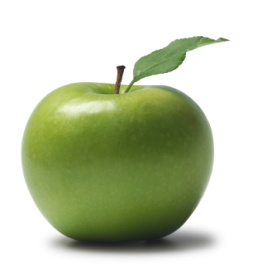 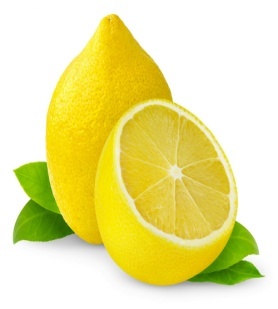 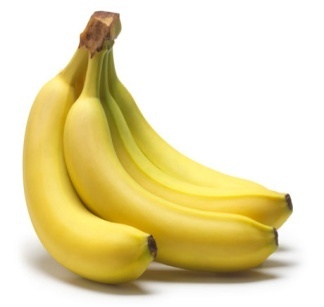 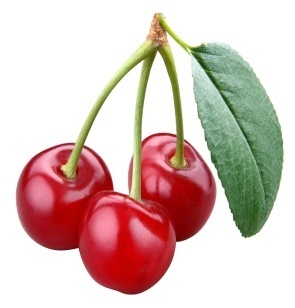 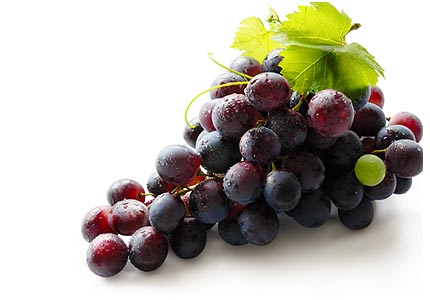 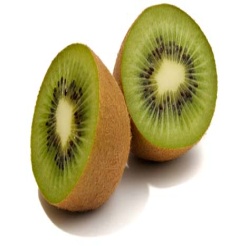 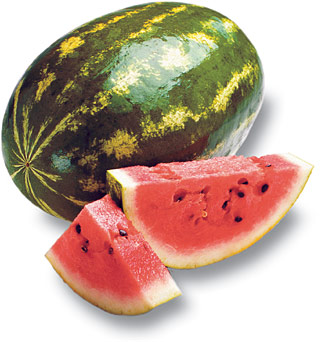 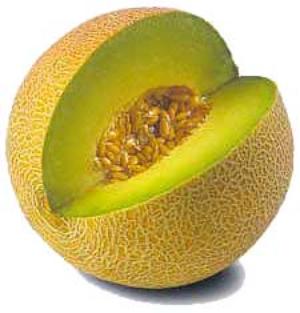 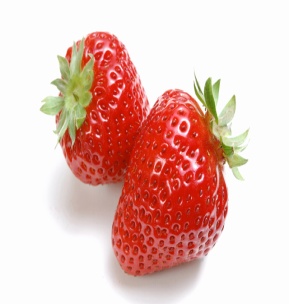 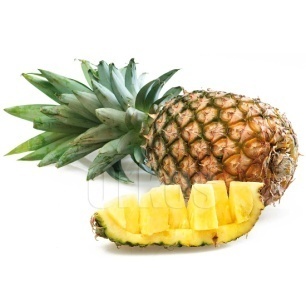 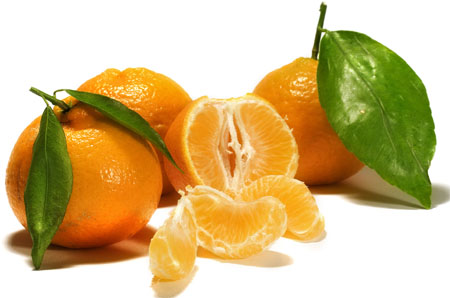 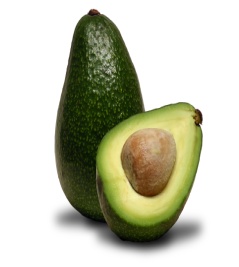 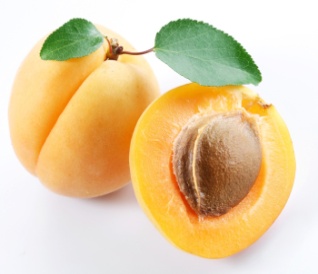 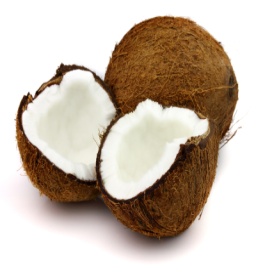 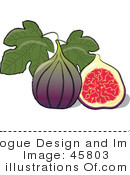 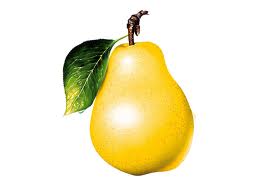 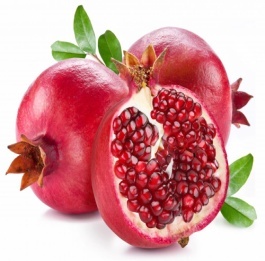 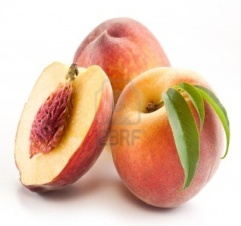 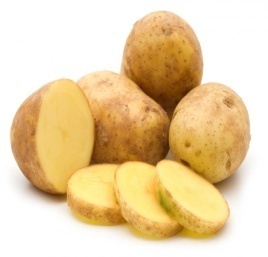 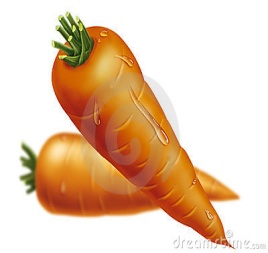 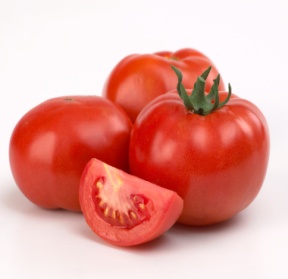 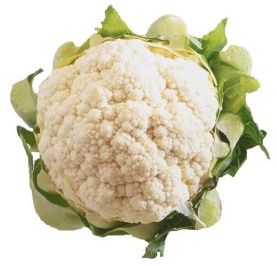 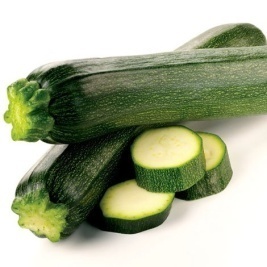 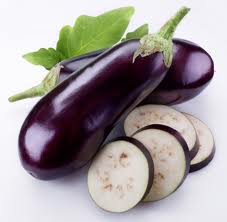 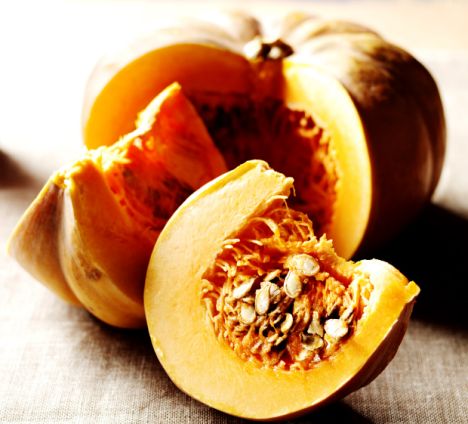 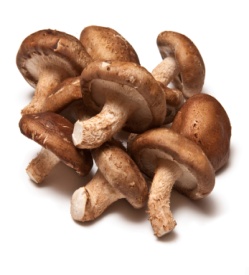 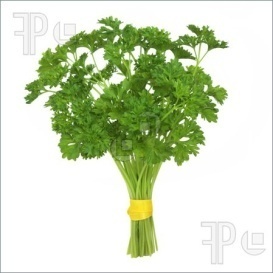 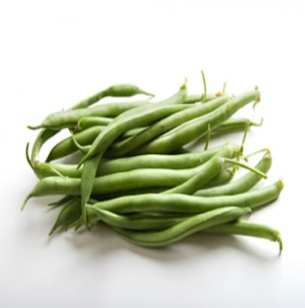 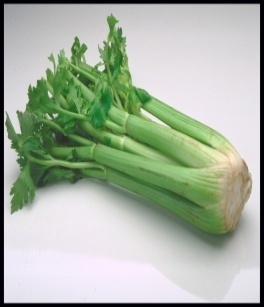 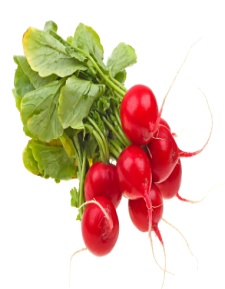 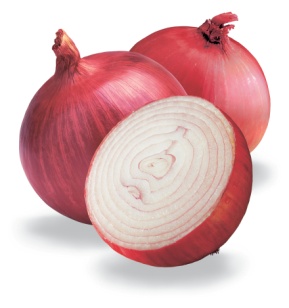 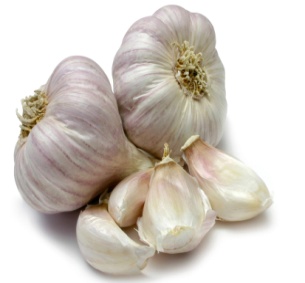 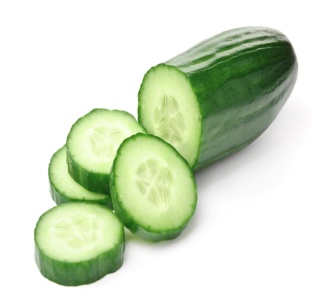 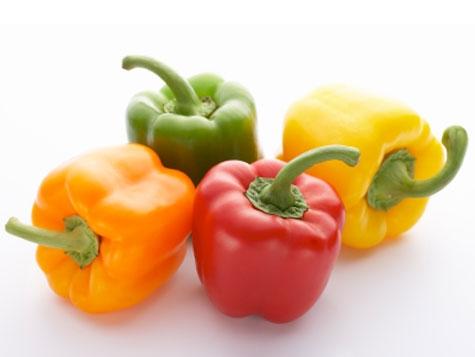 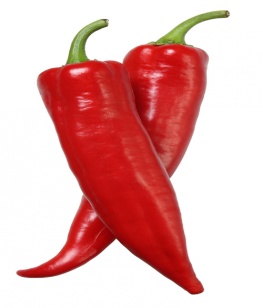 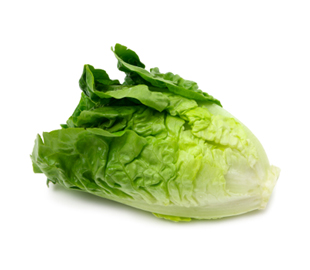 